CHAP 8	     	                    Les droites sécantesSommaireDroites sécantesDistance d’un point à une droiteSynthèse des compétencesCHAP 8	     	                    Les droites sécantesSommaireDroites sécantesDistance d’un point à une droiteSynthèse des compétencesJe dois savoir…MaîtriseInsuffisanteMaîtriseFragileMaîtriseSatisfaisante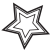 Très Bonne Maîtrise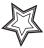 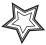 Exercices d’applicationPour préparer le contrôleReconnaître des droites sécantes, parallèles et perpendiculairesFiche N°1Refaire les ex de la ficheTracer des droites perpendiculairesFiche N°2N° 71 p 225N° 25 p 219Tracer la médiatrice d’un segment à l’aide de l’équerreN° 27/28 p 219N°45/46 p 221N° 44 p 221Mesurer la distance d’un point à une droiteFiche N°3N° 43 p 221N° 26 p 219Je dois savoir…MaîtriseInsuffisanteMaîtriseFragileMaîtriseSatisfaisanteTrès Bonne MaîtriseExercices d’applicationPour préparer le contrôleReconnaître des droites sécantes, parallèles et perpendiculairesFiche N°1Refaire les ex de la ficheTracer des droites perpendiculairesFiche N°2N° 71 p 225N° 25 p 219Tracer la médiatrice d’un segment à l’aide de l’équerreN° 27/28 p 219N°45/46 p 221N° 44 p 221Mesurer la distance d’un point à une droiteFiche N°3N° 43 p 221N° 26 p 219